          от 11 июня 2019 года № 497На основании Конституции Российской Федерации, Федерального закона от 06.10.2003 № 131-ФЗ «Об общих принципах организации местного самоуправления в Российской Федерации», Федерального закона от 24.07.2007 N 209-ФЗ «О развитии малого и среднего предпринимательства в Российской Федерации»,  протеста Сорочинского межрайонного прокурора от 27.03.2019 № 7-1-2019 на решение от 26.11.2009 № 7  «Об утверждении Положения о создании условий для развития малого и среднего предпринимательства в муниципальном образовании город Сорочинск Оренбургской области», руководствуясь Уставом муниципального образования Сорочинский городской округ Оренбургской области, Совет депутатов муниципального образования Сорочинский городской округ Оренбургской области РЕШИЛ: Признать утратившими силу: Решение Сорочинского городского Совета муниципального образования город Сорочинск Оренбургской области от 26.11.2009 г. № 7 «Об утверждении Положения о создании условий для развития малого и среднего предпринимательства  в муниципальном образовании город Сорочинск Оренбургской области». Решение Сорочинского городского Совета муниципального образования город Сорочинск Оренбургской области от 21 мая 2015 года № 399 «О внесении изменений в Решение  Сорочинского  городского  Совета депутатов от 26.11.2009 № 7 «Об утверждении Положения о создании условий для развития малого и среднего предпринимательства в муниципальном образовании город Сорочинск Оренбургской области»».2.  Установить, что настоящее решение вступает в силу после его официального опубликования в Информационном бюллетене «Сорочинск официальный».3.  Контроль за исполнением настоящего решения возложить на постоянную депутатскую комиссию по правовым вопросам и территориальному общественному самоуправлению.Председатель Совета депутатов муниципального образования Сорочинский городской округ Оренбургской области                                      В.М. ЛардугинГлава муниципального образованияСорочинский городской округ                                                                           Т.П. Мелентьева 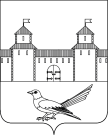 СОВЕТ ДЕПУТАТОВМУНИЦИПАЛЬНОГО ОБРАЗОВАНИЯСОРОЧИНСКИЙ ГОРОДСКОЙ ОКРУГОРЕНБУРГСКОЙ ОБЛАСТИ(LV СЕССИЯ ПЯТОГО СОЗЫВА)РЕШЕНИЕО признании утратившими силу отдельных решений Сорочинского городского Совета муниципального образования город Сорочинск Оренбургской области